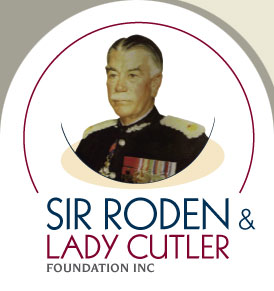 Bequest (Gift) Pledge FormIf you have decided to make a gift to the Sir Roden & Lady Cutler Foundation in your Will it would be very helpful if you could let us know by completing this form. This does not commit you to a particular course of action or limit your freedom to change your Will in the future. It is simply a statement of your present intentions.I confirm that I have included a gift to the Sir Roden & Lady Cutler Foundation in my Will and I would like my bequest to support: Unrestricted Fund (for use at the organization’s discretion) The Foundations “Pick Me Up” Service Other (please specify) _________________________________________________________________The Sir Roden & Lady Cutler Foundation recommends you make your wishes known to your beneficiaries and/or the executor of your estate. I have discussed my wishes with my family and friends and/or the executor of my Will; or I do not wish to discuss my bequest with my beneficiaries or executor but are committed to my donation.Please indicate below (in complete confidence) the approximate value of your gift, or the proportion of your estate, if you are able to do so:_____________________________________________________________________________________________Name _____________________________________________________________________________________Leaving Amount (if applicable) $____________House % (if applicable) ________________Address ___________________________________________________________________________________Telephone ___________________________________ Mobile ____________________________________Email ______________________________________________________________________________________ Please contact me to discuss a possible bequest (gift). I wish to make a bequest to the Sir Roden & Lady Cutler Foundation and would prefer not to have my name publicly disclosed. I do not wish to make a bequest to The Sir Roden & Lady Cutler Foundation or be contacted regarding this in the future.Please return this form to:Mr. Vincent Del Zio Chief Executive OfficerSir Roden & Lady Cutler FoundationPO Box 842Concord NSW 2137E: vdelzio@sirroden.org.auT: (02) 8765 8661